Superintendent’s Memo #201-20
COMMONWEALTH of VIRGINIA 
Department of Education
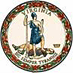 DATE:	August 7, 2020TO: 	Division SuperintendentsFROM: 	James F. Lane, Ed.D., Superintendent of Public InstructionSUBJECT: 	2020-2021 Master Schedule CollectionTo collect data necessary for the College, Career and Civics Readiness Index for state accreditation ratings as well as to comply with federal reporting requirements and performance indicators of the Every Student Succeeds Act (ESSA), the Virginia Department of Education will be conducting the Master Schedule Collection (MSC) for the 2020-2021 school year. Beginning with the 2020-2021 school year, the Master Schedule Collection (MSC) will implement the following changes: New data elements on the Instructional Personnel recordsEthic FlagRace CodeGenderDivision Teaching ExperienceTotal Years’ Teaching Experience CompletedDivision Administrative ExperienceTotal Years’ Administrative Experience CompletedDivision Pupil Personnel ExperienceTotal Years’ Pupil Personnel Experience CompletedNew data element on the Course recordsInterdisciplinary FlagChanges to the valid values on the Student recordsVirtual Course Indicator – A Blended Learning choice was addedNew Elements to identify interdisciplinary courses Record TypeServing DivisionServing School Section IDConnected Section IDA detailed listing of the data elements for the 2020-2021 MSC are posted on the Virginia Department of Education’s Master Schedule Collection webpage.  To assist school divisions with the changes, webinars will be held on the following dates. Please take a minute to register for the webinar that works best with your schedule.Wednesday August 12, 1:00 PM - https://zoom.us/meeting/register/tJwodOyrrTosHdSdYbt87brgpJSN7YFftMHm Thursday, August 20, 10:00 AM - https://zoom.us/meeting/register/tJIsdeqoqDsrG90TzxWqaQN8FdHf3otDRwTl Monday, August 24, 10:00 AM - 
https://zoom.us/meeting/register/tJItd-urqDooGtDEkAKk2uLakVlTqmEdvsmPQuestions relating to the 2020-2021 Master Schedule Collection should be directed to Educational Applications by email at RESULTSHELP@doe.virginia.gov.JFL/sw/lmc